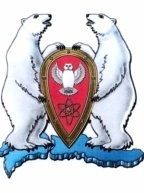 АДМИНИСТРАЦИЯ МУНИЦИПАЛЬНОГО ОБРАЗОВАНИЯ ГОРОДСКОЙ ОКРУГ «НОВАЯ ЗЕМЛЯ» РАСПОРЯЖЕНИЕ«16» декабря 2021 г. № 209рп. Белушья ГубаО внесении изменений в ведомственную целевую программу муниципального образования «Новая Земля» «Здоровье Северян» и «Дети Новой Земли» на 2021 годВ соответствии с Бюджетным кодексом Российской Федерации, с Порядком размещения и реализации целевых программ муниципального образования городской округ «Новая Земля», утвержденным постановлением администрации муниципального образования городской округ «Новая Земля» от 25.10.2017 № 21, в целях уточнения финансирования мероприятий ведомственной целевой программы муниципального образования «Новая Земля» «Здоровье Северян» на 2021 год, утвержденной распоряжением администрации муниципального образования городской округ «Новая Земля» от 29 декабря 2020 № 199,р а с п о р я ж а ю с ь:1. Внести следующие изменения в ведомственную целевую программу «Здоровье Северян» на 2021 год, утвержденную распоряжением администрации муниципального образования городской округ «Новая Земля» от 29.12.2020 № 199, а именно: 1.1. В Паспорте программы в строке «Объемы и источники финансирования программы» в графе 2 «общий объем финансирования» цифру «934 000,00» заменить цифрой «431 920,00».1.2. В Приложении 1 «Перечень программных мероприятий ведомственной целевой программы «Здоровье Северян» на 2021 год:в строке 1 «Оказание материальной помощи беременным женщинам и детям дошкольного и школьного возраста, нуждающимся в лечении в специализированных лечебных учреждениях, а также оплата проезда к месту лечения и обратно» в графах 5,6 «Объем финансирования» цифру «75 00,00» заменить цифрой «100 00,00»; цифру «25 000,00» заменить цифрой «50 000,00»; в строке 3 «Оказание материальной помощи гражданам МО «Новая Земля», находящимся в трудной жизненной ситуации» в графах 5,6 «Объем финансирования» цифру «150 000,00» заменить цифрой «125 000,00»; цифру «50 000,00» заменить цифрой «25 000,00»;в строке 4 «Закупка витаминов для детей» в графах 5,6 «Объем финансирования» цифру «255 000,00» заменить цифрой «352 920,00»; цифру «85 000,00» заменить цифрой «182 920,00»;в строке 5 «Оплата путевок для организации отдыха, оздоровления и экскурсий для детей в летний период» в графах 5,6 цифру «1 800 000,00» заменить цифрой «1 200 000,00»; цифру «600 000,00» заменить цифрой «0,00».2. Внести следующие изменения в ведомственную целевую программу «Дети Новой Земли» на 2021 год, утвержденную распоряжением администрации муниципального образования городской округ «Новая Земля» от 29.12.2020 № 199, а именно:2.1. В Паспорте программы в строке «Объемы и источники финансирования программы» в графе 2 «общий объем финансирования» цифру «2 378 184, 01» заменить цифрой «2 848 300,00».2.2. В Приложении 1 «Перечень программных мероприятий ведомственной целевой программы «Дети Новой Земли» на 2021 год:в строке 5 «Организация и проведение муниципальной елки» в графах 5,6 цифру «600 000,00» заменить цифрой «800 000,00»; цифру «200 000,00» заменить цифрой «400 000,00»;в строке 6 «Оказание единовременной адресной помощи гражданам, проживающим на территории МО ГО «Новая Земля» при рождении (усыновлении) ребенка в графах 5,6 цифру «2 800 000,00» заменить цифрой «2 900 000,00»; цифру «1 100 000,00» заменить цифрой «1 200 000,00»;в строке 7 «Выплата дополнительного ежемесячного пособия на ребенка дошкольного и младшего школьного (1-4 класс) возраста» в графах 5,6 цифру «2 800 000,00» заменить цифрой «2 968 300,00»; цифру «1 000 000,00» заменить «1 168 300,00».2. Настоящее распоряжение разместить на официальном сайте муниципального образования городской округ «Новая Земля».3. Контроль за исполнением настоящего распоряжения возложить на руководителя отдела организационной, кадровой и социальной работы Кравцову Т.Н.Глава муниципального образования		        		                      Ж.К. МусинПриложение № 1 к ведомственной целевой программе «Здоровье северян»ПЕРЕЧЕНЬ ПРОГРАММНЫХ МЕРОПРИЯТИЙВЕДОМСТВЕННОЙ ЦЕЛЕВОЙ ПРОГРАММЫ «ЗДОРОВЬЕ СЕВЕРЯН» на 2021 годПриложение № 1 к   ведомственной целевой программе  «Дети Новой Земли».ПЕРЕЧЕНЬ ПРОГРАММНЫХ МЕРОПРИЯТИЙ ВЕДОМСТВЕННОЙ ЦЕЛЕВОЙ ПРОГРАММЫ «ДЕТИ НОВОЙ ЗЕМЛИ» на 2021 год№ 
п/пНаименование мероприятияИсполнителиИсточник финансированияОбъем финансированияОбъем финансированияОбъем финансированияОбъем финансирования№ 
п/пНаименование мероприятияИсполнителиИсточник финансированияОбъем финансированияОбъем финансированияОбъем финансированияОбъем финансирования№ 
п/пНаименование мероприятияИсполнителиИсточник финансированиявсего202120222023123456781Оказание материальной помощи беременным женщинам и детям дошкольного и школьного возраста, нуждающимся в лечении в специализированных лечебных учреждениях, а также оплата проезда к месту лечения и обратноООК и СРМестныйбюджет100 000,0050 000,0025 000,0025 000,001Оказание материальной помощи беременным женщинам и детям дошкольного и школьного возраста, нуждающимся в лечении в специализированных лечебных учреждениях, а также оплата проезда к месту лечения и обратноООК и СРМестныйбюджет100 000,0050 000,0025 000,0025 000,002Обеспечение бесплатными антианемическими препаратами и витаминами беременных женщин ООК и СРМестныйбюджет15 000,005 000,005 000,005 000,002Обеспечение бесплатными антианемическими препаратами и витаминами беременных женщин ООК и СРМестныйбюджет15 000,005 000,005 000,005 000,003Оказание материальной помощи гражданам МО «Новая Земля», находящимся в трудной жизненной ситуации ООК и СРМестный бюджет125 000,0025 000,0050 000,0050 000,003Оказание материальной помощи гражданам МО «Новая Земля», находящимся в трудной жизненной ситуации ООК и СРМестный бюджет125 000,0025 000,0050 000,0050 000,004Закупка витаминов для детей ООК и СРМестный бюджет352 920,00182 920,0085 000,0085 000,004Закупка витаминов для детей ООК и СРМестный бюджет352 920,00182 920,0085 000,0085 000,005Оплата путевок для организации отдыха, оздоровления и экскурсий для детей в летний периодООК и СРМестный бюджет1 200 000,000,00600 000,00600 000,005Оплата путевок для организации отдыха, оздоровления и экскурсий для детей в летний периодООК и СРМестный бюджет1 200 000,000,00600 000,00600 000,006Ведение целенаправленной пропаганды здорового образа жизни, внедрение путей формирования, активного сохранения, укрепления и восстановления человека в средствах массовой информации:- публикация материалов в газете «Новоземельские вести»;- подготовка цикла передач для транслирования по местному телевидениюООК и СРНе требует финансирования----6Ведение целенаправленной пропаганды здорового образа жизни, внедрение путей формирования, активного сохранения, укрепления и восстановления человека в средствах массовой информации:- публикация материалов в газете «Новоземельские вести»;- подготовка цикла передач для транслирования по местному телевидениюООК и СРНе требует финансирования----7Подготовка тематических выступлений по местному телевидению, направленных на информирование детей и родителей о пагубном влиянии на организм вредных привычек, о методах профилактики простудных заболеваний и др.ООК и СРНе требует финансирования----7Подготовка тематических выступлений по местному телевидению, направленных на информирование детей и родителей о пагубном влиянии на организм вредных привычек, о методах профилактики простудных заболеваний и др.ООК и СРНе требует финансирования----8Подготовка и проведение мероприятий:- День здоровья;-День без табачного дыма;- Международный день борьбы с наркоманиейООК и СРМестный бюджет6 000,002 000,002 000,002 000,008Подготовка и проведение мероприятий:- День здоровья;-День без табачного дыма;- Международный день борьбы с наркоманиейООК и СРМестный бюджет6 000,002 000,002 000,002 000,009Обеспечение противовирусными препаратами в период эпидемииООК и СРМестный бюджет120 000,0040 000,0040 000,0040 000,009Обеспечение противовирусными препаратами в период эпидемииООК и СРМестный бюджет120 000,0040 000,0040 000,0040 000,0010Обеспечение детей дошкольного и школьного возраста, детей-инвалидов бесплатными лекарственными средствами по рецепту врачаООК и СРМестный бюджет6 000,002 000,002 000,002 000,0010Обеспечение детей дошкольного и школьного возраста, детей-инвалидов бесплатными лекарственными средствами по рецепту врачаООК и СРМестный бюджет6 000,002 000,002 000,002 000,0011Проведение разъяснительной работы с хозяйствующими субъектами, осуществляющими свою деятельность на территории МО «Новая Земля», направленной на исполнение запретов на продажу алкогольной продукции, пива и напитков, изготавливаемых на его основе, а также табачных изделий несовершеннолетнимООК и СРМестный бюджет----11Проведение разъяснительной работы с хозяйствующими субъектами, осуществляющими свою деятельность на территории МО «Новая Земля», направленной на исполнение запретов на продажу алкогольной продукции, пива и напитков, изготавливаемых на его основе, а также табачных изделий несовершеннолетнимООК и СРМестный бюджет----12Обеспечение бесплатным детским питанием детей до 1,5 летООК и СРМестный бюджет270 000,0090 000,0090 000,0090 000,0012Обеспечение бесплатным детским питанием детей до 1,5 летООК и СРМестный бюджет270 000,0090 000,0090 000,0090 000,0013Экологическое просвещение и информирование населенияООК и СРНе требует финанси-рования----13Экологическое просвещение и информирование населенияООК и СРНе требует финанси-рования----14Компенсация стоимости санаторно-курортного лечения женщинам, с нарушением репродуктивной функции ООК и СРМестный бюджет30 000,0010 000,0010 000,0010 000,0014Компенсация стоимости санаторно-курортного лечения женщинам, с нарушением репродуктивной функции ООК и СРМестный бюджет30 000,0010 000,0010 000,0010 000,0015Прибытие узких специалистов (медиков) для медицинского обследования жителей МО ГО «Новая Земля» с учетом оплаты проезда, проживания и питания               ООК и СРМестный бюджет75 000,0025 000,0025 000,0025 000,00№ 
п/пНаименование мероприятияИсполнителиИсточник финансированияОбъем финансированияОбъем финансированияОбъем финансированияОбъем финансирования№ 
п/пНаименование мероприятияИсполнителиИсточник финансированияОбъем финансированияОбъем финансированияОбъем финансированияОбъем финансирования№ 
п/пНаименование мероприятияИсполнителиИсточник финансированиявсего202120222023123456781Учреждение премии главы МО ГО «Новая Земля» для школьников медалистов ООК и СРМестныйбюджет30 000,0010 000,0010 000,0010 000,001Учреждение премии главы МО ГО «Новая Земля» для школьников медалистов ООК и СРМестныйбюджет30 000,0010 000,0010 000,0010 000,002 Учреждение памятных подарков главы МО ГО «Новая Земля» для школьников медалистов и отличниковООК и СРМестныйбюджет45 000,0015 000,0015 000,0015 000,002 Учреждение памятных подарков главы МО ГО «Новая Земля» для школьников медалистов и отличниковООК и СРМестныйбюджет45 000,0015 000,0015 000,0015 000,003Организация проведения интеллектуальных игр, викторин, конкурсов детского рисунка, сочинений и фотоконкурсов ООК и СРМестныйбюджет45 000,0015 000,0015 000,0015 000,003Организация проведения интеллектуальных игр, викторин, конкурсов детского рисунка, сочинений и фотоконкурсов ООК и СРМестныйбюджет45 000,0015 000,0015 000,0015 000,004Проведение праздничных мероприятий:- День защиты детей;-День Солнца;- День Матери.ООК и СРМестный бюджет60 000,0020 000,0020 000,0020 000,004Проведение праздничных мероприятий:- День защиты детей;-День Солнца;- День Матери.ООК и СРМестный бюджет60 000,0020 000,0020 000,0020 000,005Организация и проведение муниципальной елкиООК и СРМестный бюджет800,000,00400 000,00200 000,00200 000,005Организация и проведение муниципальной елкиООК и СРМестный бюджет800,000,00400 000,00200 000,00200 000,006Оказание единовременной адресной помощи гражданам, проживающим на территории МО ГО «Новая Земля» при рождении (усыновлении) ребенкаООК и СРМестный бюджет2 900 000,001 200 000,00850 000,00850 000,006Оказание единовременной адресной помощи гражданам, проживающим на территории МО ГО «Новая Земля» при рождении (усыновлении) ребенкаООК и СРМестный бюджет2 900 000,001 200 000,00850 000,00850 000,007Выплата дополнительного ежемесячного пособия на ребенка дошкольного и младшего школьного (1-4 класс) возрастаООК и СРМестный бюджет2 968 300,001 168 300,00900 000,00900 000,007Выплата дополнительного ежемесячного пособия на ребенка дошкольного и младшего школьного (1-4 класс) возрастаООК и СРМестный бюджет2 968 300,001 168 300,00900 000,00900 000,008Участие в проведении мероприятия «День знаний»ООК и СРМестный бюджет60 000,0020 000,0020 000,0020 000,008Участие в проведении мероприятия «День знаний»ООК и СРМестный бюджет60 000,0020 000,0020 000,0020 000,00